 АДМИНИСТРАЦИЯ 
ЛЕНИНСКОГО МУНИЦИПАЛЬНОГО РАЙОНА
ВОЛГОГРАДСКОЙ ОБЛАСТИ______________________________________________________________________________ПОСТАНОВЛЕНИЕОт  04.09.2019  №  439Об утверждении формы проверочного листа (списка контрольных вопросов), применяемого при осуществлении муниципального земельного контроля в границах сельских поселений, входящих в состав Ленинского муниципального района Волгоградской областиРуководствуясь Федеральным законом от 26.12.2008 № 294-ФЗ «О защите прав юридических лиц и индивидуальных предпринимателей при осуществлении государственного контроля (надзора) и муниципального контроля», постановлением Администрации Волгоградской области от 13.07.2015 № 376-п «Об утверждении Порядка осуществления муниципального земельного контроля на территории Волгоградской области», Постановлением администрации Ленинского муниципального района Волгоградской области от 13.06.2017       № 283 «Об утверждении административного регламента исполнения муниципальной функции по осуществлению муниципального земельного контроля в отношении объектов земельных отношений, расположенных в границах сельских поселений, входящих в состав Ленинского муниципального района Волгоградской области», руководствуясь 20 Устава Ленинского муниципального района Волгоградской области,ПОСТАНОВЛЯЮ:Утвердить форму проверочного листа (списка контрольных вопросов), применяемого при осуществлении муниципального земельного контроля в границах сельских поселений, входящих в состав Ленинского муниципального района Волгоградской области (прилагается).Постановление подлежит официальному обнародованию.3. Контроль исполнения постановления возложить на заместителя главы администрации, начальника отдела по управлению муниципальным имуществом и землепользованию администрации Ленинского муниципального района В.Ю. Ченина.Глава Ленинского муниципального района                                             			А.В. ДенисовУТВЕРЖДЕНпостановлением администрации Ленинского муниципального района от 04.09.2019 № 439 АДМИНИСТРАЦИЯ 
ЛЕНИНСКОГО МУНИЦИПАЛЬНОГО РАЙОНА
ВОЛГОГРАДСКОЙ ОБЛАСТИ______________________________________________________________________________наименование органа муниципального земельного надзора)МУНИЦИПАЛЬНЫЙ ЗЕМЕЛЬНЫЙ КОНТРОЛЬ(вид муниципального надзора)Проверочный лист (список контрольных вопросов), применяемый при осуществлении
муниципального земельного контроля в границах сельских поселений, входящих в состав Ленинского муниципального района Волгоградской области	1. Наименование юридического лица, фамилия, имя, отчество (при наличии) индивидуального предпринимателя: _____________________________________________________.	2. Место проведения плановой проверки с заполнение проверочного листа и (или) используемые юридическим лицом, индивидуальным предпринимателем земельные участки: _______________________________________________________________________________.	3. Реквизиты распоряжения о проведении плановой проверки юридического лица, индивидуального предпринимателя: __________________________________________________.					(номер, дата распоряжения о проведении плановой проверки юридического					                           лица, индивидуального предпринимателя)	4. Учетный номер проверки и дата присвоения учетного номера проверки в едином реестре проверок: ______________________________________________________________.                                (указывается учетный номер проверки и дата его присвоения в едином реестре проверок)5. Форма проверочного листа утверждена постановлением администрации Ленинского муниципального района Волгоградской области от	_____________ № _________.6. Должность, фамилия и инициалы должностного лица администрации Ленинского муниципального района Волгоградской области, проводящего плановую проверку и заполняющего проверочный лист: _____________________________________________________ ______________________________________________________________________________________________________________________________________________________________.7. Перечень вопросов, отражающих содержание обязательных требований, ответы на которые однозначно свидетельствуют о соблюдении или несоблюдении юридическим лицом, индивидуальным предпринимателем обязательных требований, составляющих предмет проверки:«	»	20	г.(указывается дата заполнения проверочного листа)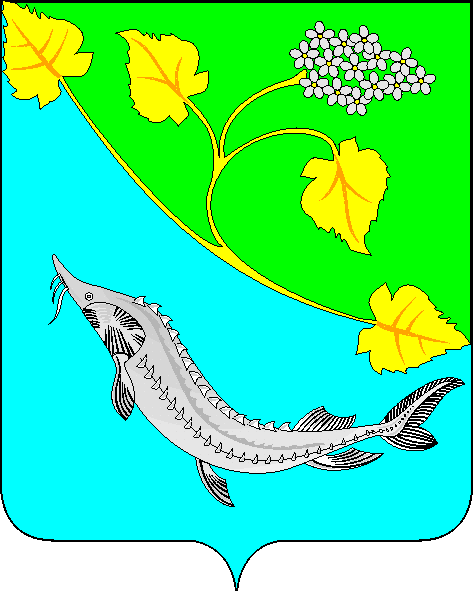 №п/пВопросы, отражающие содержание обязательных требованийРеквизиты нормативных правовых актов, с указанием их структурных единиц, которыми установлены обязательные требованияОтветы на вопросыОтветы на вопросыОтветы на вопросы№п/пВопросы, отражающие содержание обязательных требованийРеквизиты нормативных правовых актов, с указанием их структурных единиц, которыми установлены обязательные требованияДаНетНе распространяется требование1Используется ли проверяемым юридическим лицом или индивидуальным предпринимателем земельный участок в соответствии с установленным целевым назначением и (или) видом разрешенного использования?Пункт 2 статьи 7, статья 42 Земельного кодекса Российской Федерации2Имеются ли у проверяемого юридического лица или индивидуального предпринимателя права, предусмотренные законодательством Российской Федерации, на используемый земельный участок (используемые земельные участки, части земельных участков)?Пункт 1 статьи 25 Земельного кодекса Российской Федерации3Соответствует ли площадь используемого проверяемым юридическим лицом, индивидуальным предпринимателем земельного участка площади земельного участка, указанной в правоустанавливающих документах?Пункт 1 статьи 25, пункт 1 статьи 26 Земельного кодекса Российской Федерации (статья 7.1 Кодекса Российской Федерации об административных правонарушениях)4В случаях, если использование земельного участка (земельных участков), находящегося в государственной или муниципальной собственности на основании разрешения на использование земель или земельных участков, привело к порче либо уничтожению плодородного слоя почвы в границах таких земель или земельных участков, приведены ли земли или земельные участки в состояние, пригодное для использования в соответствии с видом разрешенного использования?Пункт 5 статьи 13, подпункт 1 статьи 39.35 Земельного кодекса Российской Федерации5Соблюдено ли требование об обязательности использования (освоения) земельного участка в сроки, установленные законодательством?Статья 42 Земельного кодекса Российской Федерации, статья 284 Гражданского кодекса Российской Федерации, абзац 6 пункта 2 статьи 45 Земельного кодекса Российской Федерации6Используется ли земельный участок в процессе хозяйственной или производственной деятельности?Статья 42 Земельного кодекса Российской Федерации (статья 8.8 Кодекса Российской Федерации об административных правонарушениях)7Сохранены ли межевые, геодезические и другие специальные знаки, установленные на земельных участках в соответствии с законодательством?Статья 42 Земельного кодекса Российской Федерации8Своевременно ли производятся платежи за землю?Статья 42 Земельного кодекса Российской Федерации(должность лица,заполнившего проверочный лист)(подпись)(фамилия, имя, отчество (при наличии) лица, заполнившего проверочный лист)